В соответствии с распоряжением Главы Чувашской Республики от 24 марта 2020 г. № 134-рг и распоряжением Администрации Главы Чувашской Республики от 6 апреля 2020 г. № 192 в структуре Администрации Главы Чувашской Республики отдел по реализации антикоррупционной политики Управления Главы Чувашской Республики по вопросам общественной безопасности и противодействия коррупции реорганизован в Отдел по реализации антикоррупционной политики, Собрание депутатов Ибресинского района решило:В решение Собрания депутатов Ибресинского района от 15.04.2016г. № 7/8 «О комиссии по соблюдению требований к служебному поведению лиц, замещающих муниципальные должности, и муниципальных служащих, осуществляющих полномочия представителя нанимателя (работодателя), и урегулированию конфликта интересов в органах местного самоуправления Ибресинского района Чувашской Республики» внести следующие изменения: Приложение № 2 к решению изложить в новой редакции согласно приложению к настоящему решению.2. Настоящее решение вступает в силу после его официального опубликования.Глава Ибресинского района                                                   		А.А. Яковлев   Приложение к решению Собрания депутатовИбресинского районаЧувашской Республикиот __.06.2020 № ___Состав
комиссии по соблюдению требований к служебному поведению лиц, замещающих муниципальные должности, и муниципальных служащих, осуществляющих полномочия представителя нанимателя (работодателя), и урегулированию конфликта интересов в органах местного самоуправления Ибресинского района Чувашской РеспубликиЧĂВАШ РЕСПУБЛИКИЧĂВАШ РЕСПУБЛИКИ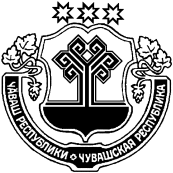 ЧУВАШСКАЯ РЕСПУБЛИКАЧУВАШСКАЯ РЕСПУБЛИКАЙĚПРЕÇ РАЙОНĚНДЕПУТАТСЕН ПУХĂВĚЙЫШĂНУ23.06.2020              52/5№ Йěпреç поселокěЙĚПРЕÇ РАЙОНĚНДЕПУТАТСЕН ПУХĂВĚЙЫШĂНУ23.06.2020              52/5№ Йěпреç поселокěСОБРАНИЕ ДЕПУТАТОВИБРЕСИНСКОГО РАЙОНАРЕШЕНИЕ23.06.2020                  №52/5поселок ИбресиСОБРАНИЕ ДЕПУТАТОВИБРЕСИНСКОГО РАЙОНАРЕШЕНИЕ23.06.2020                  №52/5поселок ИбресиО внесении изменений в решение Собрания депутатов Ибресинского района от 15.04.2016г. № 7/8«О комиссии по соблюдению требований к служебному поведению лиц, замещающих муниципальные должности, и муниципальных служащих, осуществляющих полномочия представителя нанимателя (работодателя), и урегулированию конфликта интересов в органах местного самоуправления Ибресинского района Чувашской Республики»О внесении изменений в решение Собрания депутатов Ибресинского района от 15.04.2016г. № 7/8«О комиссии по соблюдению требований к служебному поведению лиц, замещающих муниципальные должности, и муниципальных служащих, осуществляющих полномочия представителя нанимателя (работодателя), и урегулированию конфликта интересов в органах местного самоуправления Ибресинского района Чувашской Республики»О внесении изменений в решение Собрания депутатов Ибресинского района от 15.04.2016г. № 7/8«О комиссии по соблюдению требований к служебному поведению лиц, замещающих муниципальные должности, и муниципальных служащих, осуществляющих полномочия представителя нанимателя (работодателя), и урегулированию конфликта интересов в органах местного самоуправления Ибресинского района Чувашской Республики»Яковлев А.А.-глава Ибресинского района, председатель Комиссии;Гурьева О.П.-депутат Собрания депутатов Ибресинского района по избирательному округу №4;Михайлова И.Н.-заведующий юридическим сектором администрации Ибресинского района;Тимукова О.В.-председатель постоянной комиссии по развитию местного самоуправления, укреплению законности, правопорядка, депутатской этике Собрания депутатов Ибресинского района;Кузьмин Ю.А.-депутат Собрания депутатов Ибресинского района Чувашской Республики;Шестеринова С.В.-управляющий делами – начальник отдела организационной работы администрации Ибресинского района.(по согласованию)-представитель (представители) Отдела по реализации антикоррупционной политики